Задача 1.Задача 2.Задача 3.Задача 5.Задача 6.Задача 7.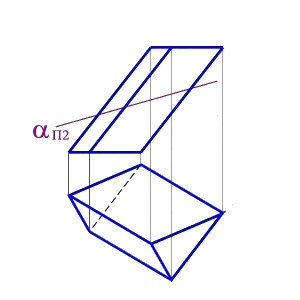 Призманың а жазықтығымен кимасын көрсетіңіз. 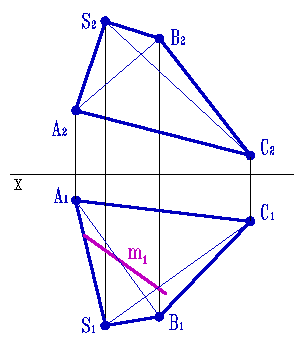 АВСS прирамидасының қабырғаларының көрінісін көрсетіңіз және оның бойында жатқан м түзуінің жетіспейтін проекцияларын көрсетіңіз.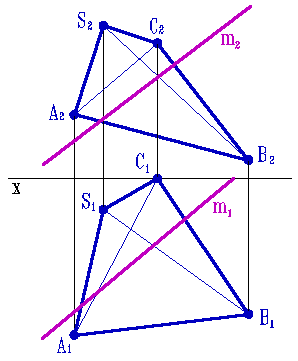 АВСS прирамидасының қабырғаларының көрінуін қамтамасыз етіңіз және м түзуімен пирамиданың қиылысу нүктелерін  көрсетіп түзудің көрінісін салыңыз. Задача 4.Задача 4.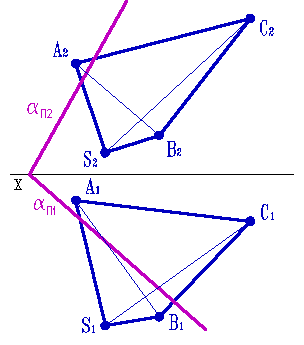 АВСS прирамидасының қабырғаларының көрінуін қамтамасыз етіңіз және ортақ жағдайдағы  а (жазықтықтың іздері ғана берілген) жазықтығымен  қиылысу кесіндісін көрсетіңіз және а жазықтығымен пирамиданың қиылысу кесіндісінің нағыз өлшемін табыңыз. 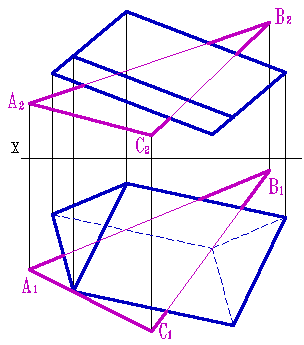 Призманың АВС үшбұрышпен қиылысуын көрсетіңіз. 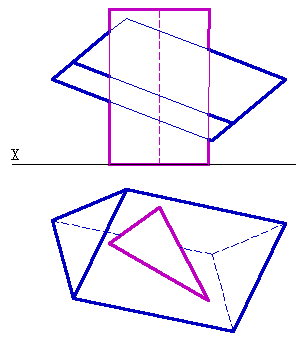 Екі призманың қиылысуын көрсетіңіз 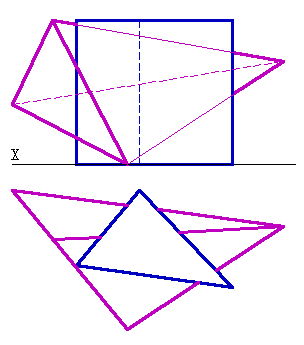 Пирамида мен призманың қиылысуын көрсетіңіз 